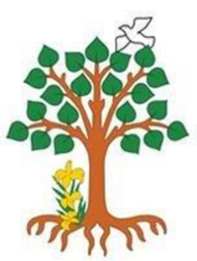 Our Catholic Mission Thank you to all who came to celebrate the Harvest Mass with us. It was lovely to see so many parents and parishioners there. Thank you all for your donations of food – these have been shared between the Food Bank and the Pathway Project. We always receive many comments from parishioners saying how much they enjoy our Masses and hearing our children sing. We welcomed parents and for parishioners for a coffee after Mass for the first time which was enjoyed by all. Watch this space for the next one – you are all most welcome.Parish Mass/Children’s LiturgyThe parish newsletter or website www.romancatholiclichfield.co.uk contains information about Masses and other church notices. Mass Times: 	6pm Saturday @ SS Peter & Paul(with Children’s Liturgy)8.30am Sunday @ Holy Cross 
(with Children’s Liturgy) 11am Sunday @ SS Peter & Paul
(with Children’s Liturgy)Star WorkersCongratulations to our Star Workers this week:Reception: Aika & RoseY1:  Elsie & Barney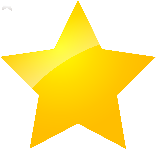 Y2: Verity & HenryY3: Jess & LukeY4:  Olivia G & OliverY5: Imogen K & Sam CY6: Alessia & SamHeadteacher’s Award:  Lena and LennonAttendanceCongratulations to Y2 the class with the highest attendance this week with 99.3% attendance.Y5 Alton Castle ResidentialThis year’s Alton Castle was a huge success with the children having lots of fun, outdoor activities and reflection for the Sacrament of Confirmation.  Thank you to Mrs Dolphin, Miss Dawson and Mrs Meakin who accompanied and looked after the children. There are some photos on the Year 5 website.Pre-loved TeddiesIf you have any pre-loved teddies that you are willing to donate to the ‘Adopt a Teddy’ stall at the Christmas Fayre, please bring them in any day next week.  Thank you.Parents Evening – 24/25 OctoberIt is parent’s evening next week on Wednesday 24th and Thursday 25th October. This is an important chance to find out how your child has settled in this term and to talk to their teacher. Please sign up on the sheets in the entrance porch.Y6 Alton Castle – 25 OctoberA reminder that Year 6 are on a day retreat to Alton Castle on Thursday 25 October.Friday 26 OctoberA reminder that next Friday is an INSET Day and school will be closed to the children.AdmissionsOn-line applications for secondary schools has now opened.  The closing date for applications is 31 October 2018. The best way to apply is online at www.staffordshire.gov.uk/admissions Bonfire – 4 NovemberThe Kenelm Youth Trust are having a bonfire night at St. Mary’s College, Oscott – Please see the notice board for more details.Pre School photographs – Tuesday 6 NovemberThe photographer will be here on 6 November to take photographs of our Pre School children.  Flu Vaccination (YR-Y5) – Friday 9 NovemberA reminder that completed forms need to be returned to the school office by Thursday 25 October.  This information has been added onto the school calendar. Match Funding for PTFAParents, do you know if you work for a company that does match funding?  If so, and you feel able to, could you please ask for details of this.Family Lunch - Friday 9 November       SURNAMES L-N (WEEK 3 MENU)MENU CHOICE TO BE IN BY 12 NOON ON      7 NOVEMBER 2018Come and enjoy a school meal with your children on Friday 9 November 2018 at 11.45am.  Please ensure your account is in credit by at least £2.76 for your lunch on parent pay.  Menu choices are available on the school website.  Please email your choice to lunches@st-josephs-lichfield.staffs.sch.uk before 12 noon on Wednesday 7 November as places are limited.  Unfortunately, we will be unable to take bookings after the deadine.Design your own Christmas cardWhy not have a creative half term and get your child designing their own Christmas card.  Should you wish to purchase any of these, you will need to ensure that this is returned to us by Friday 9 November.Open Day for prospective Parents – 14 NovemberIf you have a child starting school in September 2019 and would like to come and visit the school, we are holding an Open Day on Wednesday 14 November at 9.30am and 1.30pm.  Please call the office on 01543 263505 with your preferred time slot.Bikeability – Y6 (26-27 November) and            Y5 (30 November)Consent forms need to be returned to school by Wednesday 14 November.Garrick – Tuesday 4 December 2018We have now placed the order for tickets to see Dick Whittington at The Garrick.  If you have not purchased a ticket on ParentPay and require your child to attend, please contact us urgently. School LunchesThe school menu will not be changing now until the Spring term when we will be having a new exciting menu.  Some children will be invited to taste test some new dishes we feel they will enjoy!SnacksYou will soon be able to prebook your child’s breaktime snack, you will be able to choose from two items per day for a small daily charge. More information on the school website.School Crossing PatrolWe have seen in the local press that Staffordshire County Council are looking to disband our school crossing patrols in the county.  Obviously, this raises concerns for our children’s safety as this is not a cost that school will be able to pick-up.  Please take a moment to contact your local MP to register your concern.PTFAThank you so much to all who helped and attended.  The kids had a great time dancing the afternoon away.If you are aware of anybody who would kindly donate raffle prizes for the Christmas Fayre, please ask PTFA Chair, Eva Coustumer, or the office for a suggested letter template.Dinner supervisor vacancyDue to one of our dinner supervisors securing a new job, we now have a vacancy. If you know of anyone who might be interested please point hem to the details of this position on the website. Thank you.School Meal bookingThe school meal booking system has proven to be a success.  Please ensure you continue to pre-book your child’s meals on ParentPay at least 48 hours before it is required.  Cancellations can also be made up to 8am on the day of the booking.  Please see the school website for further information.School Calendar and InformationYou will be able to find more in-depth information on the school website.  Top tip from Mrs Roberts - if you click the calendar icon in the top right hand corner again once you have loaded the calendar on the App, it will provide you with a full list of dates. However, should you still require a fridge copy, please email office@st-josephs-lichfield.staffs.sch.uk and we will email a copy to you.And FinallyThank you to Y3 for their assembly this morning. They gave us an important message about how lucky we are to have food every day and some top tips on how not to waste it! May God be with you. Mrs D McLeary